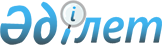 Қазақстан Республикасының кейбір нормативтік құқықтық актілеріне қаржы нарығын реттеу мәселелері бойынша өзгерістер мен толықтырулар енгізу туралыҚазақстан Республикасы Қаржы нарығын реттеу және дамыту агенттігі Басқармасының 2023 жылғы 31 шілдедегі № 67 қаулысы. Қазақстан Республикасының Әділет министрлігінде 2023 жылғы 7 тамызда № 33241 болып тіркелді
      Қазақстан Республикасы Қаржы нарығын реттеу және дамыту агенттігінің Басқармасы ҚАУЛЫ ЕТЕДІ:
      1. Осы қаулыға қосымшаға сәйкес Қазақстан Республикасының қаржы нарығын реттеу мәселелері бойынша өзгерістер мен толықтырулар енгізілетін нормативтік құқықтық актілерінің тізбесі бекітілсін. 
      2. Қаржы ұйымдарының әдіснамасы және пруденциялық реттеу департаменті Қазақстан Республикасының заңнамасында белгіленген тәртіппен:
      1) Заң департаментімен бірлесіп осы қаулыны Қазақстан Республикасының Әділет министрлігінде мемлекеттік тіркеуді;
      2) осы қаулыны ресми жарияланғаннан кейін Қазақстан Республикасы Қаржы нарығын реттеу және дамыту агенттігінің ресми интернет-ресурсына орналастыруды;
      3) осы қаулы мемлекеттік тіркелгеннен кейін он жұмыс күні ішінде Заң департаментіне осы тармақтың 2) тармақшасында көзделген іс-шараның орындалуы туралы мәліметтерді ұсынуды қамтамасыз етсін.
      3. Осы қаулының орындалуын бақылау Қазақстан Республикасының Қаржы нарығын реттеу және дамыту агенттігі Төрағасының жетекшілік ететін орынбасарына жүктелсін.
      4. Осы қаулы алғашқы ресми жарияланған күнінен кейін қолданысқа енгізіледі. Қазақстан Республикасының қаржы нарығын реттеу мәселелері бойынша өзгерістер мен толықтырулар енгізілетін нормативтік құқықтық актілерінің тізбесі 
      1. "Болу қажеттілігі қаржы ұйымдарының, Қазақстан Республикасының бейрезиденті-банктері филиалдарының, Қазақстан Республикасының бейрезиденті-сақтандыру (қайта сақтандыру) ұйымдары филиалдарының қызметін реттейтін Қазақстан Республикасының заңнамасына сәйкес талап етілетін заңды тұлғалар және елдер үшін ең төменгі рейтингіні, осы рейтингіні беретін рейтингілік агенттіктер тізбесін белгілеу туралы" Қазақстан Республикасы Ұлттық Банкі Басқармасының 2012 жылғы 24 желтоқсандағы № 385 қаулысына (Нормативтік құқықтық актілерді мемлекеттік тіркеу тізілімінде № 8318 болып тіркелген) мынадай өзгеріс енгізілсін:
      кіріспесі мынадай редакцияда жазылсын:
      "Қазақстан Республикасындағы банктер және банк қызметi туралы" Республикасы Заңының (бұдан әрі - Банктер туралы заң) 8-бабының 3 және 13-тармақтарын, 8-1-бабының 2-тармағының 4) және 6) тармақшаларын, 11-1-бабының 14-тармағын, 13-1-бабының 2-тармағының 8) тармақшасын, 17-бабының 5-тармағын, 17-1-бабының 1 және 6-1-тармақтарын, 18-бабының 1-тармағын, 20-бабының 15-тармағын, 30-бабының 12-тармағын, 40-бабының 9-тармағын, 44-бабының 5-тармағын, 45-бабының 7-тармағын, 52-12-бабының 3-тармағын және 60-бабының 7-тармағын, "Сақтандыру қызметі туралы" Қазақстан Республикасы Заңының 15-1-бабының 6-тармағын, 21-бабының 4-тармағын, 26-бабының 1-тармағын, 32-бабының 14-тармағын, 34-бабының 15-тармағын, 44-бабының 6-тармағын, 48-бабының 3, 9 және 10-тармақтарын, 62-бабының 9-тармағын, "Бағалы қағаздар рыногы туралы" Қазақстан Республикасы Заңының 47-бабының 2-тармағын, 72-1-бабының 1-тармағын іске асыру мақсатында, Қазақстан Республикасы Ұлттық Банкінің Басқармасы ҚАУЛЫ ЕТЕДІ:".
      2. "Сақтандыру (қайта сақтандыру) ұйымының және сақтандыру тобының пруденциялық нормативтерінің және сақталуға міндетті өзге де нормалар мен лимиттердің нормативтік мәндерін және оларды есептеу әдістемелерін, сақтандыру (қайта сақтандыру) ұйымдары, сақтандыру (қайта сақтандыру) ұйымдарының немесе сақтандыру холдингтерінің еншілес ұйымдары сатып алатын заңды тұлғалардың акцияларына (жарғылық капиталдағы қатысу үлестеріне) қойылатын талаптарды, сақтандыру холдингтері сатып алатын халықаралық қаржы ұйымдары облигацияларының тізбесін, сақтандыру холдингтері сатып алатын облигациялар үшін талап етілетін ең төмен рейтингті және рейтингтік агенттіктердің тізбесін, сондай-ақ сақтандыру (қайта сақтандыру) ұйымдары сатып алатын қаржы құралдарының (акциялар мен жарғылық капиталына қатысу үлестерін қоспағанда) тізбесін белгілеу туралы" Қазақстан Республикасы Ұлттық Банкі Басқармасының 2016 жылғы 26 желтоқсандағы № 304 қаулысына (Нормативтік құқықтық актілерді мемлекеттік тіркеу тізілімінде № 14794 болып тіркелген) мынадай өзгерістер енгізілсін: 
      көрсетілген қаулымен бекітілген Сақтандыру (қайта сақтандыру) ұйымының және сақтандыру тобының пруденциялық нормативтерінің және сақталуға міндетті өзге де нормалар мен лимиттердің нормативтік мәндерінде және оларды есептеу әдістемелерінде: 
      2-1-тармақ мынадай редакцияда жазылсын:
      "2-1. Нормативтерді есептеу мақсаттары үшін сақтандыру резервтері Нормативтік құқықтық актілерді мемлекеттік тіркеу тізілімінде № 18290 болып тіркелген, "Сақтандыру резервтерін қалыптастыруға, есептеу әдістемесіне және олардың құрылымына қойылатын талаптарды бекіту туралы" Қазақстан Республикасы Ұлттық Банкі Басқармасының 2019 жылғы 31 қаңтардағы № 13 қаулысына (бұдан әрі – Сақтандыру резервтерін қалыптастыруға, есептеу әдістемесі және олардың құрылымына қойылатын талаптар) сәйкес есептеледі.";
      10, 10-1 және 10-2- тармақтар мынадай редакцияда жазылсын: 
      "10. Standard & Poor's (Стандард энд Пурс) агенттігінің рейтингтік бағаларынан басқа қаржы нарығы мен қаржы ұйымдарын реттеу, бақылау және қадағалау жөніндегі уәкілетті орган (бұдан әрі – уәкілетті орган) сондай-ақ, Moody's Investors Service (Мудис Инвесторс Сервис), Fitch (Фич), A.M. Best және Morningstar (Эй. Эм. Бест и (Морнинстар) агенттіктерінің, олардың еншілес рейтингтік ұйымдарының және Нормативтердің 10-1-тармағында белгіленген талап сақталған жағдайда Нормативтердің 10-2-тармағында белгіленген өлшемшарттарға сәйкес келетін рейтингтік агенттіктердің (бұдан әрі – басқа рейтингтік агенттіктер) рейтингтік бағаларын таниды.
      A.M. Best (Эй.Эм.Бест) агенттігінің рейтингтік бағалары қайта сақтандырушының рейтингтік бағасын тану мақсатында ғана пайдаланылады.
      Morningstar (Морнинстар) рейтингтік агенттігінің рейтингтік бағалары Exchange Traded Funds (ETF) (Эксчейндж Трэйдэд Фандс), Exchange traded commodities (ETC) (Эксчейндж Трэйдэд Коммодитис), Exchange Traded Notes (ETN) (Эксчейндж Трэйдэд Ноутс) пайларын бағалау мақсатында ғана пайдаланылады.
      Нормативтердің мақсаттары үшін Нормативтерге 2-қосымшаға сәйкес ұзақ мерзімді рейтингтердің салыстырмалы кестесіне сәйкес ұзақ мерзімді кредиттік рейтингтер, сақтандыру (қайта сақтандыру) ұйымының қаржылық орнықтылығының рейтингтері немесе оларға сәйкес келетін рейтингтер пайдаланылады.
      10-1. Нормативтерді есептеу кезінде Нормативтердің 10-2-тармағында белгіленген өлшемшарттарға сәйкес келетін рейтингтік агенттіктер берген ұзақ мерзімді кредиттік рейтингтер халықаралық рейтингтік шкала бойынша тек рейтингтің шетелдік нысандарына қатысты пайдаланылады.
      10-2. Нормативтердің мақсаттары үшін уәкілетті орган мынадай өлшемшарттарға сәйкес келетін рейтингтік агенттіктердің рейтингтік бағаларын таниды:
      1) рейтингтік агенттік шығу елінде реттелуге жатады және рейтингтік агенттіктің бағалауы пруденциялық реттеу шеңберінде танылады;
      2) рейтингтік агенттіктің меншікті капиталының ең аз мөлшері кемінде 600 000 000 (алты жүз миллион) теңгеге баламалы соманы құрайды;
      3) объективтілік, тәуелсіздік және жауапкершілік: 
      рейтингтік агенттік қолданатын әдіснама сенімді болып табылады және тарихи және (немесе) дефолт туралы күтілетін деректер негізінде тексеруге жатады, сондай-ақ рейтинг берілетін тұлғаның өзіне қабылдаған қаржылық міндеттемелерін орындау қабілетін айқындайтын барлық негізгі сандық және сапалық факторлардың толық сипаттамасын, сондай-ақ олардың кредиттік рейтингтерге және кредиттік рейтингтер бойынша болжамдарға әсерін сипаттауды қамтиды; 
      рейтингтік агенттікті мемлекеттік органдар немесе мемлекеттік органдардағы лауазымды адамдар, квазимемлекеттік ұйымдар немесе рейтингтік агенттіктің қызметіне араласпайтын және рейтингтерді беру процестеріне ықпалы жоқ саяси партиялар бақыламайды; 
      рейтингтік агенттіктің акцияларының кемінде 10 (он) пайызын тікелей иеленетін және рейтингтік агенттіктің рейтингтік қызметіне ықпалы жоқ тұлғаларды қоспағанда, рейтингтік агенттік рейтинг беретін, растайтын немесе қайта қарайтын заңды тұлғалар рейтингтік агенттіктің үлестес тұлғалары болып табылмайды;
      рейтингтік агенттіктің рейтингтік әрекеттерге қатысатын рейтингтік талдаушылары рейтингтік әрекеттерді жүзеге асыру күніне дейін соңғы 3 (үш) жыл ішінде рейтинг берілетін тұлғамен еңбек немесе іскерлік қатынастарда тұрмайды және тұрмаған, сондай-ақ рейтинг берілетін тұлғаның немесе рейтинг берілетін тұлғаны бақылауды жүзеге асыратын немесе осындай тұлғаға елеулі ықпал ететін тұлғалардың бағалы қағаздарын, өзге де қаржы құралдарын немесе өзге де мүлкін тікелей немесе жанама, оның ішінде жақын туыстары арқылы иеленбейді;
      рейтингтік агенттіктің ішкі аудит немесе ішкі бақылау, оның ішінде директорлар кеңесіне есеп беретін ішкі аудит функцияларын жүзеге асыратын қызметі бар;
      рейтингтік агенттікте директорлар кеңесінің кемінде үштен бірі, бірақ кемінде екі мүшесі рейтингтік әрекеттерді, рейтингтік агенттіктің қызметтерін жарнамалауды және клиенттерді тарту жөніндегі өзге де іс-қимылдарды жүзеге асырмайтын тәуелсіз мүшелер болып табылады;
      рейтингтік агенттіктің әрбір акционерінің акцияларын (жарғылық капиталға қатысу үлестерін) тікелей немесе жанама иелену үлесі осы рейтингтік агенттіктің дауыс беретін акцияларының жалпы санының 50 (елу) пайызынан аспайды, егер акционер қаржы ұйымы болып табылған жағдайда, тікелей иелену үлесі 10 (он) пайыздан аспайды;
      рейтингтік агенттіктің ішкі рәсімдері ақпаратты заңсыз пайдаланудың және жария етудің алдын алу шараларын көздейді және ақпараттың қорғалуын және құпиялылығын қамтамасыз етеді;
      4) ақпараттың ашықтығы және оны жария ету:
      рейтингтік агенттік рейтингтік агенттіктің интернет-ресурсында мына:
      рейтингтік агенттік рейтингті айқындау кезінде қолданатын әдіснама; 
      соңғы жыл ішінде берілген кредиттік рейтингтердің, сондай-ақ соңғы аяқталған күнтізбелік жылдың соңындағы жағдай бойынша олардан түскен ақшалай түсімдердің үлесі рейтингтік агенттік түсімінің жылдық көлемінде бес және одан да көп пайызды құраған рейтинг берілетін тұлғалардың және өзге де тұлғалардың тізімі туралы ақпаратты жария етуді қамтамасыз етеді;
      5) рейтингтердің сенімділігі:
      рейтингтік агенттік рейтингтік қызметті кемінде соңғы бес жыл тұрақты негізде жүзеге асырады; 
      рейтингтік агенттік кредиттік рейтингті берген және қайта қараған ұйымдар саны кемінде отыз, оның ішінде соңғы үш жылда кемінде жиырма, оның ішінде кемінде бесеуі қаржы ұйымдары болды;
      рейтингтік агенттіктің рейтинг тағайындаумен тікелей айналысатын қызметкерлерінің тиісті білімі, дағдылары мен тәжірибесі бар;
      рейтингтік шешім қабылдайтын органның (бұдан әрі – рейтингтік комитет) қатысушысы болып табылатын, рейтингтік шешімдер қабылдау процесіне қатысатын кемінде бір қызметкердің рейтингтік агенттікте не талдамалық агенттікте не зерттеу орталығында не қаржы нарығында қызметті жүзеге асыратын қаржы ұйымында не аудиторлық ұйымда кемінде екі жыл жұмыс тәжірибесі бар;
      рейтингтік комитеттің құрамында рейтинг берілетін тұлға және (немесе) оның қаржылық міндеттемелері немесе қаржы құралдары (бұдан әрі – рейтинг объектісі) үшін жетекші рейтингтік талдаушыны, рейтингтік комитеттің төрағасын және қаралып отырған рейтинг объектісі жатпайтын, рейтинг объектілері түрінде маманданған бір рейтингтік талдаушыны қоса алғанда, кемінде бес рейтингтік талдаушы болады (егер рейтингтік агенттік рейтинг объектілерінің әр түріне қатысты рейтингтер беру жөніндегі қызметті жүзеге асырған жағдайда);
      рейтингтік агенттік берілген рейтингтерді мониторингтеуді тұрақты негізде жүзеге асырады, сондай-ақ рейтинг берілетін тұлғаның қаржылық жағдайындағы, корпоративтік басқаруындағы немесе қызметінің өзге де аспектілеріндегі өзгерістерге, макроэкономикалық жағдайлардың немесе қаржы нарығы жағдайларының өзгеруіне байланысты өзгеретін факторларға уақтылы ден қоюды қамтамасыз етеді, бұл рейтинг берілген немесе ол соңғы қайта қаралған күннен немесе қолданылатын әдіснама соңғы қайта қаралған күннен бастап күнтізбелік жылдан кешіктірілмей рейтингтердің нақты жаңартуларымен расталады.
      Осы тармақтың 1), 2), 3), 4) және 5) тармақшаларында белгіленген өлшемшарттарға сәйкес келген кезде рейтингтік агенттік пруденциялық реттеу мақсаттары үшін растаушы құжаттарды қоса бере отырып, қаржы нарығы мен қаржы ұйымдарын реттеу, бақылау және қадағалау жөніндегі уәкілетті органға рейтингтік агенттіктің рейтингтік бағаларын тану туралы сұрау салуды жібереді.
      Рейтингтік агенттіктің рейтингтік бағаларының сәйкестігі жағдайында қаржы нарығы мен қаржы ұйымдарын реттеу, бақылау және қадағалау жөніндегі уәкілетті орган он жұмыс күнінен кешіктірмей ресми интернет-ресурсында рейтингтік агенттік және рейтингтік агенттіктердің рейтингтік шкалаларының салыстырмалылығы туралы мәліметтер жариялайды.
      Рейтингтік агенттік қолданатын әдіснамаларға уәкілетті орган заңдық күш береді."; 
      көрсетілген қаулымен бекітілген Сақтандыру (қайта сақтандыру) ұйымдары сатып алатын қаржы құралдарының (акциялар мен жарғылық капиталына қатысу үлестерін қоспағанда) тізбесінде:
      1-тармақ мынадай редакцияда жазылсын: 
      "1. "Сақтандыру қызметі туралы" Қазақстан Республикасы Заңының 48-бабы 4-тармағының 2) тармақшасына сәйкес сақтандыру (қайта сақтандыру) ұйымдарына мынадай қаржы құралдарын (акцияларды және жарғылық капиталға қатысу үлестерін қоспағанда) сатып алуға рұқсат етіледі:
      1) мынадай талаптардың біріне сәйкес келетін Қазақстан Республикасының екінші деңгейдегі банктеріндегі салымдар:
      банктер акциялары қор биржасының ресми тізімінің "Негізгі" алаңының "акциялары" секторының "премиум" санатына енгізілген немесе қор биржасы индексінің өкілдік тізімінде тұрған эмитенттер болып табылады;
      банктердің Standard & Poor's (Стандард энд Пурс) агенттігінің халықаралық шкаласы бойынша "В-" төмен емес ұзақ мерзімді кредиттік рейтингі немесе басқа рейтингтік агенттіктердің бірінің осыған ұқсас деңгейдегі рейтингі немесе Standard & Poor's (Стандард энд Пурс) ұлттық шкаласы бойынша "kzBВ-" төмен емес рейтингтік бағасы немесе Moody's Іnvestors Servіce (Мудис Инвесторс Сервис), Fіtch (Фич) агенттіктерінің, олардың еншілес рейтингтік ұйымдарының және Нормативтердің 10-1-тармағында белгіленген талап сақталған жағдайда, Нормативтердің 10-2-тармағында белгіленген өлшемшартарға сәйкес келетін рейтингтік агенттіктердің (бұдан әрі – басқа рейтингтік агенттіктер) осыған ұқсас деңгейдегі рейтингі бар;
      банктер Қазақстан Республикасының бейрезиденті-бас банкінде Standard & Poor's (Стандард энд Пурс) агенттігінің халықаралық шкаласы бойынша "А-" төмен емес ұзақ мерзімді кредиттік рейтингі немесе басқа рейтингтік агенттіктердің бірінің осыған ұқсас деңгейдегі рейтингі бар Қазақстан Республикасының резиденттері-еншілес банктер болып табылады;
      2) халықаралық қаржы ұйымдарында орналастырылған, Standard & Poor's (Стандард энд Пурс) агенттігінің "АА-" төмен емес ұзақ мерзімді кредиттік рейтингі немесе басқа рейтингтік агенттіктердің бірінің осыған ұқсас деңгейдегі рейтингі бар салымдар, Еуразия Даму Банкінде Қазақстан Республикасының ұлттық валютасымен орналастырылған салымдар;
      3) бейрезиденттер-банктерде орналастырылған, Standard & Poor's (Стандард энд Пурс) агенттігінің "ВВВ-" төмен емес ұзақ мерзімді кредиттік рейтингі немесе басқа рейтингтік агенттіктердің бірінің осыған ұқсас деңгейдегі рейтингі бар салымдар;
      4) басқа мемлекеттердің заңнамаларына сәйкес эмиссияланғандарды қоса алғанда, Қазақстан Республикасының Қаржы министрлігі және Қазақстан Республикасының Ұлттық Банкі шығарған Қазақстан Республикасының мемлекеттік бағалы қағаздары;
      5) Қазақстан Республикасының жергілікті атқарушы органдары шығарған, қызметін Қазақстан Республикасының аумағында жүзеге асыратын қор биржасының ресми тізіміне енгізілген борыштық бағалы қағаздар;
      6) кәсіпкерлік қызметпен байланысты емес жеке тұлғалардың ипотекалық қарыздарын сатып алуды жүзеге асыратын, акцияларының жүз пайызы Қазақстан Республикасының Ұлттық Банкіне тиесілі заңды тұлға шығарған борыштық бағалы қағаздар;
      7) "Қазақстанның Даму Банкі", "Самұрық-Қазына" ұлттық әл-ауқат қоры, "Бәйтерек" ұлттық басқарушы холдингі, "Проблемалық кредиттер қоры" акционерлік қоғамдары Қазақстан Республикасының және басқа мемлекеттердің заңнамасына сәйкес шығарған борыштық бағалы қағаздар;
      8) Қазақстан Республикасы Үкіметінің мемлекеттік кепілдігі бар борыштық бағалы қағаздар;
      9) Қазақстан Республикасының заңды тұлғаларының қызметін Қазақстан Республикасының аумағында жүзеге асыратын қор биржасының ресми тізіміне енгізілген мемлекеттік емес борыштық бағалы қағаздары;
      10) Қазақстан Республикасының заңды тұлғаларының "Астана" халықаралық қаржы орталығының аумағында жұмыс істейтін қор биржасындағы жария сауда-саттыққа жіберілген мемлекеттік емес борыштық бағалы қағаздары;
      11) мынадай халықаралық қаржы ұйымдары шығарған борыштық бағалы қағаздар:
      Азиялық даму банкі;
      Америкааралық даму банкі;
      Африкалық даму банкі;
      Еуразия даму банкі;
      Еуропа қайта құру және даму банкі;
      Еуропа инвестициялық банкі;
      Еуропа Кеңесінің Даму Банкі;
      Жеке секторды дамыту жөніндегі исламдық корпорация;
      Ислам даму банкі;
      Жан-жақты инвестицияларға кепілдік беру агенттігі;
      Скандинавия инвестициялық банкі;
      Халықаралық валюта қоры;
      Халықаралық даму қауымдастығы;
      Халықаралық есеп айырысу банкі;
      Инвестициялық дауларды реттеу жөніндегі халықаралық орталық;
      Халықаралық қайта құру және даму банкі;
      Халықаралық қаржы корпорациясы;
      12) Standard & Poor's (Стандард энд Пурс) агенттігінің халықаралық шкаласы бойынша "В-"-тен төмен емес тәуелсіз рейтингі немесе басқа рейтингтік агенттіктердің бірінің осындай деңгейдегі рейтингі бар шет мемлекеттердің орталық үкіметтері шығарған, мемлекеттік мәртебесі бар борыштық бағалы қағаздар;
      13) Standard & Poor's (Стандард энд Пурс) агенттігінің халықаралық шкаласы бойынша "В-"-тен төмен емес рейтингтік бағасы немесе басқа рейтингтік агенттіктердің бірінің осындай деңгейдегі рейтингі бар шетелдік эмитенттер шығарған мемлекеттік емес борыштық қағаздар;
      14) тазартылған бағалы қағаздар мен металл шоттар;
      15) қызметін Қазақстан Республикасының аумағында жүзеге асыратын жүзеге асыратын немесе "Астана" Халықаралық қаржы орталығының аумағында жұмыс істейтін, қор биржасының ресми тізіміне енген инвестициялық қорлардың бағалы қағаздары;
      16) активтерінің құрылымы негізгі қор индекстерінің бірінің құрылымын қайталайтын немесе пайлары бойынша баға белгілеу негізгі қор индекстеріне байланысты, Exchange Traded Funds (ETF) (Эксчейндж Трэйдэд Фандс) пайлары;
      17) Morningstar (Морнинстар) рейтингтік агенттігінің "3 жұлдыздан" төмен емес рейтингтік бағасы бар Exchange Traded Funds (ETF) (Эксчейндж Трэйдэд Фандс), Exchange Traded Commodities (ETC) (Эксчейндж Трэйдэд Коммодитис), Exchange Traded Notes (ETN) (Эксчейндж Трэйдэд Ноутс) пайлары;
      18) Standard & Poor's (Стандард энд Пурс) агенттігінің халықаралық шкаласы бойынша бағалы қағаздың және (немесе) эмитенттің "В-"-тен төмен емес рейтингтік бағасы немесе басқа рейтингтік агенттіктердің бірінің осындай деңгейдегі рейтингі бар исламдық қаржыландыру құралдары;
      19) бас ұйымдарының Standard & Poor's (Стандард энд Пурс) агенттігінің халықаралық шкаласы бойынша "ВВВ-"-тен төмен емес рейтингтік бағасы немесе басқа рейтингтік агенттіктердің бірінің осындай деңгейдегі рейтингі бар, Қазақстан Республикасының және басқа мемлекеттердің заңнамасына сәйкес шығарылған Қазақстан Республикасының заңды тұлғаларын исламдық қаржыландыру құралдары.".
      3. "Банктің пруденциялық нормативтерінің және сақталуы міндетті өзге де нормалары мен лимиттерінің нормативтік мәндері мен оларды есептеу әдістемелерін, капиталының мөлшерін және Ашық валюталық позицияны есептеу қағидалары мен оның лимиттерін белгілеу туралы" Қазақстан Республикасы Ұлттық Банкі Басқармасының 2017 жылғы 13 қыркүйектегі № 170 қаулысына (Нормативтік құқықтық актілерді мемлекеттік тіркеу тізілімінде № 15886 болып тіркелген) мынадай өзгерістер мен толықтырулар енгізілсін:
      кіріспесі мынадай редакцияда жазылсын:
      "Қазақстан Республикасындағы банктер және банк қызметі туралы" және "Мемлекеттік статистика туралы" Қазақстан Республикасының заңдарына сәйкес Қазақстан Республикасы Ұлттық Банкінің Басқармасы ҚАУЛЫ ЕТЕДІ:";
      көрсетілген қаулымен бекітілген Банктің пруденциялық нормативтерінің және сақталуы міндетті өзге де нормалары мен лимиттерінің нормативтік мәндері мен оларды есептеу әдістемелері, капиталының мөлшері:
      мынадай мазмұндағы 1-1, 1-2 және 1-3-тармақтарымен толықтырылсын:
      "1-1. Standard & Poor's (Стандард энд Пурс) агенттігінің рейтингтік бағаларынан басқа қаржы нарығы мен қаржы ұйымдарын реттеу, бақылау және қадағалау жөніндегі уәкілетті орган (бұдан әрі – уәкілетті орган) сондай-ақ, Нормативтік құқықтық актілерді мемлекеттік тіркеу тізілімінде № 8318 болып тіркелген, "Болу қажеттілігі қаржы ұйымдарының, Қазақстан Республикасының бейрезиденті-банктері филиалдарының, Қазақстан Республикасының бейрезиденті-сақтандыру (қайта сақтандыру) ұйымдары филиалдарының қызметін реттейтін Қазақстан Республикасының заңнамасына сәйкес талап етілетін заңды тұлғалар және елдер үшін ең төменгі рейтингіні, осы рейтингіні беретін рейтингілік агенттіктер тізбесін белгілеу туралы" Қазақстан Республикасы Ұлттық Банкі Басқармасының 2012 жылғы 24 желтоқсандағы № 385 қаулысымен белгіленген Moody's Investors Service (Мудис Инвесторс Сервис), Fitch (Фич) агенттіктерінің және Нормативтердің 1-2-тармағында белгіленген талап сақталған жағдайда, Нормативтердің 1-3-тармағында белгіленген өлшемшартарға сәйкес келетін рейтингтік агенттіктердің (бұдан әрі – басқа рейтингтік агенттіктер) бағаларын таниды.";
      1-2. Нормативтерді есептеу кезінде Нормативтердің 1-3-тармағында белгіленген өлшемшарттарға сәйкес келетін рейтингтік агенттіктер берген ұзақ мерзімді кредиттік рейтингтер халықаралық рейтингтік шкала бойынша тек рейтингтің шетелдік нысандарына қатысты пайдаланылады.
      1-3. Нормативтердің мақсаттары үшін уәкілетті орган мынадай өлшемшарттарға сәйкес келетін рейтингтік агенттіктердің рейтингтік бағаларын таниды:
      1) рейтингтік агенттік шығу елінде реттелуге жатады және рейтингтік агенттіктің бағалауы пруденциялық реттеу шеңберінде танылады;
      2) рейтингтік агенттіктің меншікті капиталының ең аз мөлшері кемінде 
      600 000 000 (алты жүз миллион) теңгеге баламалы соманы құрайды; 
      3) объективтілік, тәуелсіздік және жауапкершілік:
      рейтингтік агенттік қолданатын әдіснама сенімді болып табылады және тарихи және (немесе) дефолт туралы күтілетін деректер негізінде тексеруге жатады, сондай-ақ рейтинг берілетін тұлғаның өзіне қабылдаған қаржылық міндеттемелерін орындау қабілетін айқындайтын барлық негізгі сандық және сапалық факторлардың толық сипаттамасын, сондай-ақ олардың кредиттік рейтингтерге және кредиттік рейтингтер бойынша болжамдарға әсерін сипаттауды қамтиды; 
      рейтингтік агенттікті мемлекеттік органдар немесе мемлекеттік органдардағы лауазымды адамдар, квазимемлекеттік ұйымдар немесе рейтингтік агенттіктің қызметіне араласпайтын және рейтингтерді беру процестеріне ықпалы жоқ саяси партиялар бақыламайды; 
      рейтингтік агенттіктің акцияларының кемінде 10 (он) пайызын тікелей иеленетін және рейтингтік агенттіктің рейтингтік қызметіне ықпалы жоқ тұлғаларды қоспағанда, рейтингтік агенттік рейтинг беретін, растайтын немесе қайта қарайтын заңды тұлғалар рейтингтік агенттіктің үлестес тұлғалары болып табылмайды;
      рейтингтік агенттіктің рейтингтік әрекеттерге қатысатын рейтингтік талдаушылары рейтингтік әрекеттерді жүзеге асыру күніне дейін соңғы 3 (үш) жыл ішінде рейтинг берілетін тұлғамен еңбек немесе іскерлік қатынастарда тұрмайды және тұрмаған, сондай-ақ рейтинг берілетін тұлғаның немесе рейтинг берілетін тұлғаны бақылауды жүзеге асыратын немесе осындай тұлғаға елеулі ықпал ететін тұлғалардың бағалы қағаздарын, өзге де қаржы құралдарын немесе өзге де мүлкін тікелей немесе жанама, оның ішінде жақын туыстары арқылы иеленбейді;
      рейтингтік агенттіктің ішкі аудит немесе ішкі бақылау, оның ішінде директорлар кеңесіне есеп беретін ішкі аудит функцияларын жүзеге асыратын қызметі бар;
      рейтингтік агенттікте директорлар кеңесінің кемінде үштен бірі, бірақ кемінде екі мүшесі рейтингтік әрекеттерді, рейтингтік агенттіктің қызметтерін жарнамалауды және клиенттерді тарту жөніндегі өзге де іс-қимылдарды жүзеге асырмайтын тәуелсіз мүшелер болып табылады;
      рейтингтік агенттіктің әрбір акционерінің акцияларын (жарғылық капиталға қатысу үлестерін) тікелей немесе жанама иелену үлесі осы рейтингтік агенттіктің дауыс беретін акцияларының жалпы санының 50 (елу) пайызынан аспайды, егер акционер қаржы ұйымы болып табылған жағдайда, тікелей иелену үлесі 10 (он) пайыздан аспайды;
      рейтингтік агенттіктің ішкі рәсімдері ақпаратты заңсыз пайдаланудың және жария етудің алдын алу шараларын көздейді және ақпараттың қорғалуын және құпиялылығын қамтамасыз етеді;
      4) ақпараттың ашықтығы және оны жария ету:
      рейтингтік агенттік рейтингтік агенттіктің интернет-ресурсында мына:
      рейтингтік агенттік рейтингті айқындау кезінде қолданатын әдіснама; 
      соңғы жыл ішінде берілген кредиттік рейтингтердің, сондай-ақ соңғы аяқталған күнтізбелік жылдың соңындағы жағдай бойынша олардан түскен ақшалай түсімдердің үлесі рейтингтік агенттік түсімінің жылдық көлемінде бес және одан да көп пайызды құраған рейтинг берілетін тұлғалардың және өзге де тұлғалардың тізімі туралы ақпаратты жария етуді қамтамасыз етеді;
      5) рейтингтердің сенімділігі:
      рейтингтік агенттік рейтингтік қызметті кемінде соңғы бес жыл тұрақты негізде жүзеге асырады; 
      рейтингтік агенттік кредиттік рейтингті берген және қайта қараған ұйымдар саны кемінде отыз, оның ішінде соңғы үш жылда кемінде жиырма, оның ішінде кемінде бесеуі қаржы ұйымдары болды;
      рейтингтік агенттіктің рейтинг тағайындаумен тікелей айналысатын қызметкерлерінің тиісті білімі, дағдылары мен тәжірибесі бар;
      рейтингтік шешім қабылдайтын органның (бұдан әрі – рейтингтік комитет) қатысушысы болып табылатын, рейтингтік шешімдер қабылдау процесіне қатысатын кемінде бір қызметкердің рейтингтік агенттікте не талдамалық агенттікте не зерттеу орталығында не қаржы нарығында қызметті жүзеге асыратын қаржы ұйымында не аудиторлық ұйымда кемінде екі жыл жұмыс тәжірибесі бар;
      рейтингтік комитеттің құрамында рейтинг берілетін тұлға және (немесе) оның қаржылық міндеттемелері немесе қаржы құралдары (бұдан әрі – рейтинг объектісі) үшін жетекші рейтингтік талдаушыны, рейтингтік комитеттің төрағасын және қаралып отырған рейтинг объектісі жатпайтын, рейтинг объектілері түрінде маманданған бір рейтингтік талдаушыны қоса алғанда, кемінде бес рейтингтік талдаушы болады (егер рейтингтік агенттік рейтинг объектілерінің әр түріне қатысты рейтингтер беру жөніндегі қызметті жүзеге асырған жағдайда);
      рейтингтік агенттік берілген рейтингтерді мониторингтеуді тұрақты негізде жүзеге асырады, сондай-ақ рейтинг берілетін тұлғаның қаржылық жағдайындағы, корпоративтік басқаруындағы немесе қызметінің өзге де аспектілеріндегі өзгерістерге, макроэкономикалық жағдайлардың немесе қаржы нарығы жағдайларының өзгеруіне байланысты өзгеретін факторларға уақтылы ден қоюды қамтамасыз етеді, бұл рейтинг берілген немесе ол соңғы қайта қаралған күннен немесе қолданылатын әдіснама соңғы қайта қаралған күннен бастап күнтізбелік жылдан кешіктірілмей рейтингтердің нақты жаңартуларымен расталады.
      Осы тармақтың 1), 2), 3), 4) және 5) тармақшаларында белгіленген өлшемшарттарға сәйкес келген кезде рейтингтік агенттік пруденциялық реттеу мақсаттары үшін растаушы құжаттарды қоса бере отырып, уәкілетті органға рейтингтік агенттіктің рейтингтік бағаларын тану туралы сұрау салуды жібереді;
      Рейтингтік агенттіктің рейтингтік бағаларының сәйкестігі жағдайында уәкілетті орган он жұмыс күнінен кешіктірмей ресми интернет-ресурсында рейтингтік агенттік және рейтингтік агенттіктердің рейтингтік шкалаларының салыстырмалылығы туралы мәліметтер жариялайды.
      Рейтингтік агенттік қолданатын әдіснамаларға уәкілетті орган заңдық күш береді.";
      2-тармақ мынадай редакцияда жазылсын:
      "2. Нормативтерде мынадай ұғымдар пайдаланылады:
      1) баланстық құн – бухгалтерлік баланста қарыз бойынша қалыптастырылған провизиялар (резервтер) шегерілгеннен кейін танылатын қарыз сомасы;
      2) бірыңғай қарыздар – кредиттік тәуекелге ұқсас сипаттамалары бар қарыздар;
      3) жеке қарыздар – әрбір осындай қарыздар бойынша провизиялар (резервтер) есептелетін қарыздар;
      4) инвестициялық қарыз (кредит) – мынадай талаптарға сәйкес келетін қарыз:
      қарыз (кредит) мерзімі 5 (бес) және одан астам жылды құрайды;
      қарыз (кредит) шартының талаптарымен толық мерзімінен бұрын өтеуге тыйым белгіленген. Қарызды ішінара өтеу қарыз алушының бизнес-жоспарында көзделген мерзімде және тәртіппен жүзеге асырылады;
      қарыз (кредит) материалдық өндірісті, өндірістік және көлік инфрақұрылымын құруға, кеңейтуге және модернизациялауға бағытталған кешенді іс-шараларды іске асыруды қарастыратын оның бизнес-жоспарына сәйкес заңды тұлғаға беріледі;
      5) кепілдің тұрақсыз түрлері – болашақта түсетін мүлік және ақша (Қазақстан Республикасының заңнамасына сәйкес жасасқан мемлекеттік-жекешелік әріптестік келісімшарты бойынша, жағдайлары Нормативтердің 2-1-тармағында көзделген банктік қарыз шарты бойынша кепіл болып табылатын инвестициялық шығындардың өтемақысын есепке жатқызуға арналған шотқа аударылатын ақша түсімі бойынша мемлекеттік серіктестікке қойылатын талап құқықтарын, сондай-ақ Нормативтердің 2-2-тармағында көзделген талаптарға сәйкес келгенде банктік қарыз шарты бойынша кепіл болып табылатын off-take (офф-тейк) келісімшарты бойынша болашақта түсетін ақшаны қоспағанда), оның ішінде үлестік қатысу шарттары бойынша (мемлекеттің қатысуы бар компаниялармен (квазимемлекеттік сектор субъектілерімен) жасалған шарттар бойынша келіп түсетін ақшаны қоспағанда), сақтандыру шарттары (Standard & Poor's (Стандард энд Пурс) рейтингтік агенттігінің "ВВ+" төмен емес рейтингі немесе басқа рейтингтік агенттіктердің бірінің осындай деңгейдегі рейтингі бар сақтандыру компанияларымен жасалған, міндеттемелерді шартсыз және кері қайтарусыз орындау туралы тармақтары бар сақтандыру шарттарын, жағдайлары Нормативтердің 2-1-тармағында көзделген сақтандыру шарттарын қоспағанда), жеке немесе заңды тұлғалардың кепілдіктері (Standard & Poor's (Стандард энд Пурс) рейтингтік агенттігінің "ВВ+" төмен емес кредиттік рейтингі немесе басқа рейтингтік агенттіктердің бірінің осындай деңгейдегі рейтингі бар заңды тұлғалардың кепілдіктерін, Standard & Poor's (Стандард энд Пурс) рейтингтік агенттігінің немесе басқа рейтингтік агенттіктердің бірінің "В-" төмен емес кредиттік рейтингі бар екінші деңгейдегі банктердің кепілдіктерін, сондай-ақ ұлттық басқарушы холдингтер және олардың еншілес ұйымдары берген кепілдіктерді қоспағанда), материалдық емес активтер, жарғылық капиталға қатысу үлестері немесе Қазақстан Республикасының сауда-саттықты ұйымдастырушыларының және (немесе) халықаралық қор биржалары танитын сауда-саттықты ұйымдастырушылардың ресми тiзiмiне енгiзiлмеген бағалы қағаздар (айналым қаражатын қаржыландырумен байланысты емес мақсаттарға берілген қарыздар бойынша берешегінің есептелген сыйақыларды, салықтық есептеулерді және есептелген амортизацияны (EBITDA) (ЕБИТДА) төлеу жөніндегі шығыстарды шегергенге дейінгі пайдасына қатынасы 4-тен аспайтын заңды тұлғалардың кепілмен қамтамасыз етуге қабылданған жарғылық капиталына қатысу үлестерін және (немесе) бағалы қағаздарын қоспағанда), қағазға басып шығарылған астық қолхаттары, Қазақстан Республикасынан тыс жердегі кепілмен қамтамасыз ету (көрсетілген елдердің кепілмен қамтамасыз етудің тиісінше ресімделуін растайтын құқығына сәйкес банктің заң консультанттарының немесе еншілес ұйымдары мамандарының қорытындысы болған кезде Еуразиялық Экономикалық Одақ елдеріндегі кепілмен қамтамасыз етуін қоспағанда);
      6) кепілсіз тұтынушылық қарыз – мыналарды қоспағандағы тұтынушылық қарыз:
      берілетін қарыз сомасын толығымен өтейтін жылжымайтын мүлікке құқықтар кепілімен, міндетті мемлекеттік тіркелуге тиіс жылжымалы мүлік кепілімен қамтамасыз етілген қарыздар;
      тіркелуге тиіс, берілетін қарыз сомасын толығымен өтейтін эмиссиялық бағалы қағаздар бойынша құқықтар кепілімен қамтамасыз етілген қарыздар;
      берілетін қарыз сомасын толығымен өтейтін тұрғын үй құрылысына үлестік қатысу шарттары бойынша талап ету құқығы кепілімен қамтамасыз етілген қарыздар;
      берілетін қарыз сомасын толығымен өтейтін ақша қамтамасыз етуі болатын қарыздар;
      білім беруді кредиттеу жүйесі шеңберінде берілетін қарыздар;
      тұрғын үй құрылысы жинақ ақшасы жүйесінің шеңберінде берілетін қарыздар;
      7) қарыз – банктің банктік қарыз, лизингтік, факторингтік, форфейтингтік операцияларды жүзеге асыруы, вексельдерді есепке алу және бұрын берілген банктік қарыздар бойынша дебиторлық берешек;
      8) қарыз алушы - қарыз (кредит) шартын жасасқан жеке немесе заңды тұлға;
      9) провизиялар (резервтер) - қарыздың құнсыздануына құрылған резервтер;
      10) тең қарыз алушы - қарыз алушымен бірге қарыз (кредит) шартына қол қоятын және қарыз (кредит) шарты бойынша алған ақшаны қайтару бойынша міндеттемелерді орындауға ортақ жауап беруші ретіндегі жеке немесе заңды тұлға;
      11) off-take (офф-тейк) келісімшарты - өндіруші (жеткізуші) мен тапсырыс берушінің арасында жеткізудің құны, саны (көлемі) және мерзімдері бойынша алдын ала келісілген талаптармен болашақта жеткізумен тауарларды және (немесе) қызметтерді сату туралы жасалған келісім.";
      5-тармақ мынадай редакцияда жазылсын:
      "5. Банк акционерлерден меншікті акцияларды, егер мұндай құнын төлеп сатып алу уәкілетті орган белгілеген кез келген пруденциялық нормативтерді және сақталуы міндетті өзге де нормалар мен банк капиталының мөлшері лимиттерінің бұзылуына алып келмейтін жағдайда сатып алады.".
      4. "Инвестициялық портфельді басқару жөніндегі қызметті жүзеге асыратын ұйымдар үшін пруденциялық нормативтердің түрлерін белгілеу, инвестициялық портфельді басқару жөніндегі қызметті жүзеге асыратын ұйымдар сақтауы міндетті пруденциялық нормативтердің мәндерін есептеу қағидаларын және әдістемесін бекіту туралы" Қазақстан Республикасы Ұлттық Банкі Басқармасының 2018 жылғы 27 сәуірдегі № 79 қаулысына (Нормативтік құқықтық актілерді мемлекеттік тіркеу тізілімінде № 17008 болып тіркелген) мынадай өзгеріс және толықтырулар енгізілсін:
      көрсетілген қаулымен бекітілген Инвестициялық портфельді басқару жөніндегі қызметті жүзеге асыратын ұйымдар сақтауы міндетті пруденциялық нормативтердің мәндерін есептеу қағидаларында:
      4-тармақ мынадай редакцияда жазылсын:
      "4. Standard & Poor's (Стандард энд Пурс) агенттігінің рейтингтік бағаларынан басқа қаржы нарығы мен қаржы ұйымдарын реттеу, бақылау және қадағалау жөніндегі уәкілетті орган (бұдан әрі – уәкілетті орган) сондай-ақ, Нормативтік құқықтық актілерді мемлекеттік тіркеу тізілімінде № 8318 болып тіркелген, "Болу қажеттілігі қаржы ұйымдарының, Қазақстан Республикасының бейрезиденті-банктері филиалдарының, Қазақстан Республикасының бейрезиденті-сақтандыру (қайта сақтандыру) ұйымдары филиалдарының қызметін реттейтін Қазақстан Республикасының заңнамасына сәйкес талап етілетін заңды тұлғалар және елдер үшін ең төменгі рейтингіні, осы рейтингіні беретін рейтингілік агенттіктер тізбесін белгілеу туралы" Қазақстан Республикасы Ұлттық Банкі Басқармасының 2012 жылғы 24 желтоқсандағы № 385 қаулысымен белгіленген Moody's Investors Service (Мудис Инвесторс Сервис), Fitch (Фич) агенттіктерінің және Қағидалардың 4-1-тармағында белгіленген талап сақталған жағдайда, Қағидалардың 4-2-тармағында белгіленген өлшемшартарға сәйкес келетін рейтингтік агенттіктердің (бұдан әрі – басқа рейтингтік агенттіктер) бағаларын таниды.";
      мынадай мазмұндағы 4-1 және 4-2-тармақтармен толықтырылсын: 
      "4-1. Пруденциялық нормативтерді есептеу кезінде Қағидалардың 4-2-тармағында белгіленген өлшемшарттарға сәйкес келетін рейтингтік агенттіктер берген ұзақ мерзімді кредиттік рейтингтер халықаралық рейтингтік шкала бойынша тек рейтингтің шетелдік нысандарына қатысты пайдаланылады.
      4-2. Қағидалардың мақсаттары үшін уәкілетті орган мынадай өлшемшарттарға сәйкес келетін рейтингтік агенттіктердің рейтингтік бағаларын таниды:
      1) рейтингтік агенттік шығу елінде реттелуге жатады және рейтингтік агенттіктің бағалауы пруденциялық реттеу шеңберінде танылады;
      2) рейтингтік агенттіктің меншікті капиталының ең аз мөлшері кемінде 600 000 000 (алты жүз миллион) теңгеге баламалы соманы құрайды;
      3) объективтілік, тәуелсіздік және жауапкершілік: 
      рейтингтік агенттік қолданатын әдіснама сенімді болып табылады және тарихи және (немесе) дефолт туралы күтілетін деректер негізінде тексеруге жатады, сондай-ақ рейтинг берілетін тұлғаның өзіне қабылдаған қаржылық міндеттемелерін орындау қабілетін айқындайтын барлық негізгі сандық және сапалық факторлардың толық сипаттамасын, сондай-ақ олардың кредиттік рейтингтерге және кредиттік рейтингтер бойынша болжамдарға әсерін сипаттауды қамтиды; 
      рейтингтік агенттікті мемлекеттік органдар немесе мемлекеттік органдардағы лауазымды адамдар, квазимемлекеттік ұйымдар немесе рейтингтік агенттіктің қызметіне араласпайтын және рейтингтерді беру процестеріне ықпалы жоқ саяси партиялар бақыламайды; 
      рейтингтік агенттіктің акцияларының кемінде 10 (он) пайызын тікелей иеленетін және рейтингтік агенттіктің рейтингтік қызметіне ықпалы жоқ тұлғаларды қоспағанда, рейтингтік агенттік рейтинг беретін, растайтын немесе қайта қарайтын заңды тұлғалар рейтингтік агенттіктің үлестес тұлғалары болып табылмайды;
      рейтингтік агенттіктің рейтингтік әрекеттерге қатысатын рейтингтік талдаушылары рейтингтік әрекеттерді жүзеге асыру күніне дейін соңғы 3 (үш) жыл ішінде рейтинг берілетін тұлғамен еңбек немесе іскерлік қатынастарда тұрмайды және тұрмаған, сондай-ақ рейтинг берілетін тұлғаның немесе рейтинг берілетін тұлғаны бақылауды жүзеге асыратын немесе осындай тұлғаға елеулі ықпал ететін тұлғалардың бағалы қағаздарын, өзге де қаржы құралдарын немесе өзге де мүлкін тікелей немесе жанама, оның ішінде жақын туыстары арқылы иеленбейді;
      рейтингтік агенттіктің ішкі аудит немесе ішкі бақылау, оның ішінде директорлар кеңесіне есеп беретін ішкі аудит функцияларын жүзеге асыратын қызметі бар;
      рейтингтік агенттікте директорлар кеңесінің кемінде үштен бірі, бірақ кемінде екі мүшесі рейтингтік әрекеттерді, рейтингтік агенттіктің қызметтерін жарнамалауды және клиенттерді тарту жөніндегі өзге де іс-қимылдарды жүзеге асырмайтын тәуелсіз мүшелер болып табылады;
      рейтингтік агенттіктің әрбір акционерінің акцияларын (жарғылық капиталға қатысу үлестерін) тікелей немесе жанама иелену үлесі осы рейтингтік агенттіктің дауыс беретін акцияларының жалпы санының 50 (елу) пайызынан аспайды, егер акционер қаржы ұйымы болып табылған жағдайда, тікелей иелену үлесі 10 (он) пайыздан аспайды;
      рейтингтік агенттіктің ішкі рәсімдері ақпаратты заңсыз пайдаланудың және жария етудің алдын алу шараларын көздейді және ақпараттың қорғалуын және құпиялылығын қамтамасыз етеді;
      4) ақпараттың ашықтығы және оны жария ету:
      рейтингтік агенттік рейтингтік агенттіктің интернет-ресурсында мына:
      рейтингтік агенттік рейтингті айқындау кезінде қолданатын әдіснама; 
      соңғы жыл ішінде берілген кредиттік рейтингтердің, сондай-ақ соңғы аяқталған күнтізбелік жылдың соңындағы жағдай бойынша олардан түскен ақшалай түсімдердің үлесі рейтингтік агенттік түсімінің жылдық көлемінде бес және одан да көп пайызды құраған рейтинг берілетін тұлғалардың және өзге де тұлғалардың тізімі туралы ақпаратты жария етуді қамтамасыз етеді;
      5) рейтингтердің сенімділігі:
      рейтингтік агенттік рейтингтік қызметті кемінде соңғы бес жыл тұрақты негізде жүзеге асырады; 
      рейтингтік агенттік кредиттік рейтингті берген және қайта қараған ұйымдар саны кемінде отыз, оның ішінде соңғы үш жылда кемінде жиырма, оның ішінде кемінде бесеуі қаржы ұйымдары болды;
      рейтингтік агенттіктің рейтинг тағайындаумен тікелей айналысатын қызметкерлерінің тиісті білімі, дағдылары мен тәжірибесі бар;
      рейтингтік шешім қабылдайтын органның (бұдан әрі – рейтингтік комитет) қатысушысы болып табылатын, рейтингтік шешімдер қабылдау процесіне қатысатын кемінде бір қызметкердің рейтингтік агенттікте не талдамалық агенттікте не зерттеу орталығында не қаржы нарығында қызметті жүзеге асыратын қаржы ұйымында не аудиторлық ұйымда кемінде екі жыл жұмыс тәжірибесі бар;
      рейтингтік комитеттің құрамында рейтинг берілетін тұлға және (немесе) оның қаржылық міндеттемелері немесе қаржы құралдары (бұдан әрі – рейтинг объектісі) үшін жетекші рейтингтік талдаушыны, рейтингтік комитеттің төрағасын және қаралып отырған рейтинг объектісі жатпайтын, рейтинг объектілері түрінде маманданған бір рейтингтік талдаушыны қоса алғанда, кемінде бес рейтингтік талдаушы болады (егер рейтингтік агенттік рейтинг объектілерінің әр түріне қатысты рейтингтер беру жөніндегі қызметті жүзеге асырған жағдайда);
      рейтингтік агенттік берілген рейтингтерді мониторингтеуді тұрақты негізде жүзеге асырады, сондай-ақ рейтинг берілетін тұлғаның қаржылық жағдайындағы, корпоративтік басқаруындағы немесе қызметінің өзге де аспектілеріндегі өзгерістерге, макроэкономикалық жағдайлардың немесе қаржы нарығы жағдайларының өзгеруіне байланысты өзгеретін факторларға уақтылы ден қоюды қамтамасыз етеді, бұл рейтинг берілген немесе ол соңғы қайта қаралған күннен немесе қолданылатын әдіснама соңғы қайта қаралған күннен бастап күнтізбелік жылдан кешіктірілмей рейтингтердің нақты жаңартуларымен расталады;
      Осы тармақтың 1), 2), 3), 4) және 5) тармақшаларында белгіленген өлшемшарттарға сәйкес келген кезде рейтингтік агенттік пруденциялық реттеу мақсаттары үшін растаушы құжаттарды қоса бере отырып, уәкілетті органға рейтингтік агенттіктің рейтингтік бағаларын тану туралы сұрау салуды жібереді;
      Рейтингтік агенттіктің рейтингтік бағаларының сәйкестігі жағдайында уәкілетті орган он жұмыс күнінен кешіктірмей ресми интернет-ресурсында рейтингтік агенттік және рейтингтік агенттіктердің рейтингтік шкалаларының салыстырмалылығы туралы мәліметтер жариялайды.
      Рейтингтік агенттік қолданатын әдіснамаларға уәкілетті орган заңдық күш береді.".
      5. "Бағалы қағаздар нарығында брокерлік және (немесе) дилерлік қызметті жүзеге асыратын ұйымдар үшін пруденциялық нормативтердің түрлерін белгілеу, бағалы қағаздар нарығында брокерлік және (немесе) дилерлік қызметті жүзеге асыратын ұйымдар сақтауы міндетті пруденциялық нормативтердің мәндерін есептеу қағидаларын және әдістемесін бекіту туралы" Қазақстан Республикасы Ұлттық Банкі Басқармасының 2018 жылғы 27 сәуірдегі № 80 қаулысына (Нормативтік құқықтық актілерді мемлекеттік тіркеу тізілімінде № 17005 болып тіркелген) мынадай өзгеріс және толықтырулар енгізілсін:
      көрсетілген қаулымен бекітілген Бағалы қағаздар нарығында брокерлік және (немесе) дилерлік қызметті жүзеге асыратын ұйымдардың сақтауға міндетті пруденциялық нормативтердің мәндерін есептеу қағидаларында:
      8-тармақ мынадай редакцияда жазылсын:
      "8. Standard & Poor's (Стандард энд Пурс) агенттігінің рейтингтік бағаларынан басқа қаржы нарығы мен қаржы ұйымдарын реттеу, бақылау және қадағалау жөніндегі уәкілетті орган (бұдан әрі – уәкілетті орган) сондай-ақ, Нормативтік құқықтық актілерді мемлекеттік тіркеу тізілімінде № 8318 болып тіркелген, "Болу қажеттілігі қаржы ұйымдарының, Қазақстан Республикасының бейрезиденті-банктері филиалдарының, Қазақстан Республикасының бейрезиденті-сақтандыру (қайта сақтандыру) ұйымдары филиалдарының қызметін реттейтін Қазақстан Республикасының заңнамасына сәйкес талап етілетін заңды тұлғалар және елдер үшін ең төменгі рейтингіні, осы рейтингіні беретін рейтингілік агенттіктер тізбесін белгілеу туралы" Қазақстан Республикасы Ұлттық Банкі Басқармасының 2012 жылғы 24 желтоқсандағы № 385 қаулысымен белгіленген Moody's Investors Service (Мудис Инвесторс Сервис), Fitch (Фич) агенттіктерінің және Қағидалардың 8-1-тармағында белгіленген талап сақталған жағдайда, Қағидалардың 8-2-тармағында белгіленген өлшемшартарға сәйкес келетін рейтингтік агенттіктердің (бұдан әрі – басқа рейтингтік агенттіктер) бағаларын таниды.";
      мынадай мазмұндағы 8-1 және 8-2-тармақтармен толықтырылсын:
      "8-1. Пруденциялық нормативтерді есептеу кезінде Қағидалардың 8-2-тармағында белгіленген өлшемшарттарға сәйкес келетін рейтингтік агенттіктер берген ұзақ мерзімді кредиттік рейтингтер халықаралық рейтингтік шкала бойынша тек рейтингтің шетелдік нысандарына қатысты пайдаланылады.
      8-2. Қағидалардың мақсаттары үшін уәкілетті орган мынадай өлшемшарттарға сәйкес келетін рейтингтік агенттіктердің рейтингтік бағаларын таниды:
      1) рейтингтік агенттік шығу елінде реттелуге жатады және рейтингтік агенттіктің бағалауы пруденциялық реттеу шеңберінде танылады;
      2) рейтингтік агенттіктің меншікті капиталының ең аз мөлшері кемінде 600 000 000 (алты жүз миллион) теңгеге баламалы соманы құрайды; 
      3) объективтілік, тәуелсіздік және жауапкершілік: 
      рейтингтік агенттік қолданатын әдіснама сенімді болып табылады және тарихи және (немесе) дефолт туралы күтілетін деректер негізінде тексеруге жатады, сондай-ақ рейтинг берілетін тұлғаның өзіне қабылдаған қаржылық міндеттемелерін орындау қабілетін айқындайтын барлық негізгі сандық және сапалық факторлардың толық сипаттамасын, сондай-ақ олардың кредиттік рейтингтерге және кредиттік рейтингтер бойынша болжамдарға әсерін сипаттауды қамтиды;
      рейтингтік агенттікті мемлекеттік органдар немесе мемлекеттік органдардағы лауазымды адамдар, квазимемлекеттік ұйымдар немесе рейтингтік агенттіктің қызметіне араласпайтын және рейтингтерді беру процестеріне ықпалы жоқ саяси партиялар бақыламайды;
      рейтингтік агенттіктің акцияларының кемінде 10 (он) пайызын тікелей иеленетін және рейтингтік агенттіктің рейтингтік қызметіне ықпалы жоқ тұлғаларды қоспағанда, рейтингтік агенттік рейтинг беретін, растайтын немесе қайта қарайтын заңды тұлғалар рейтингтік агенттіктің үлестес тұлғалары болып табылмайды;
      рейтингтік агенттіктің рейтингтік әрекеттерге қатысатын рейтингтік талдаушылары рейтингтік әрекеттерді жүзеге асыру күніне дейін соңғы 3 (үш) жыл ішінде рейтинг берілетін тұлғамен еңбек немесе іскерлік қатынастарда тұрмайды және тұрмаған, сондай-ақ рейтинг берілетін тұлғаның немесе рейтинг берілетін тұлғаны бақылауды жүзеге асыратын немесе осындай тұлғаға елеулі ықпал ететін тұлғалардың бағалы қағаздарын, өзге де қаржы құралдарын немесе өзге де мүлкін тікелей немесе жанама, оның ішінде жақын туыстары арқылы иеленбейді;
      рейтингтік агенттіктің ішкі аудит немесе ішкі бақылау, оның ішінде директорлар кеңесіне есеп беретін ішкі аудит функцияларын жүзеге асыратын қызметі бар;
      рейтингтік агенттікте директорлар кеңесінің кемінде үштен бірі, бірақ кемінде екі мүшесі рейтингтік әрекеттерді, рейтингтік агенттіктің қызметтерін жарнамалауды және клиенттерді тарту жөніндегі өзге де іс-қимылдарды жүзеге асырмайтын тәуелсіз мүшелер болып табылады;
      рейтингтік агенттіктің әрбір акционерінің акцияларын (жарғылық капиталға қатысу үлестерін) тікелей немесе жанама иелену үлесі осы рейтингтік агенттіктің дауыс беретін акцияларының жалпы санының 50 (елу) пайызынан аспайды, егер акционер қаржы ұйымы болып табылған жағдайда, тікелей иелену үлесі 10 (он) пайыздан аспайды;
      рейтингтік агенттіктің ішкі рәсімдері ақпаратты заңсыз пайдаланудың және жария етудің алдын алу шараларын көздейді және ақпараттың қорғалуын және құпиялылығын қамтамасыз етеді;
      4) ақпараттың ашықтығы және оны жария ету:
      рейтингтік агенттік рейтингтік агенттіктің интернет-ресурсында мына:
      рейтингтік агенттік рейтингті айқындау кезінде қолданатын әдіснама; 
      соңғы жыл ішінде берілген кредиттік рейтингтердің, сондай-ақ соңғы аяқталған күнтізбелік жылдың соңындағы жағдай бойынша олардан түскен ақшалай түсімдердің үлесі рейтингтік агенттік түсімінің жылдық көлемінде бес және одан да көп пайызды құраған рейтинг берілетін тұлғалардың және өзге де тұлғалардың тізімі туралы ақпаратты жария етуді қамтамасыз етеді;
      5) рейтингтердің сенімділігі:
      рейтингтік агенттік рейтингтік қызметті кемінде соңғы бес жыл тұрақты негізде жүзеге асырады; 
      рейтингтік агенттік кредиттік рейтингті берген және қайта қараған ұйымдар саны кемінде отыз, оның ішінде соңғы үш жылда кемінде жиырма, оның ішінде кемінде бесеуі қаржы ұйымдары болды;
      рейтингтік агенттіктің рейтинг тағайындаумен тікелей айналысатын қызметкерлерінің тиісті білімі, дағдылары мен тәжірибесі бар;
      рейтингтік шешім қабылдайтын органның (бұдан әрі – рейтингтік комитет) қатысушысы болып табылатын, рейтингтік шешімдер қабылдау процесіне қатысатын кемінде бір қызметкердің рейтингтік агенттікте не талдамалық агенттікте не зерттеу орталығында не қаржы нарығында қызметті жүзеге асыратын қаржы ұйымында не аудиторлық ұйымда кемінде екі жыл жұмыс тәжірибесі бар;
      рейтингтік комитеттің құрамында рейтинг берілетін тұлға және (немесе) оның қаржылық міндеттемелері немесе қаржы құралдары (бұдан әрі – рейтинг объектісі) үшін жетекші рейтингтік талдаушыны, рейтингтік комитеттің төрағасын және қаралып отырған рейтинг объектісі жатпайтын, рейтинг объектілері түрінде маманданған бір рейтингтік талдаушыны қоса алғанда, кемінде бес рейтингтік талдаушы болады (егер рейтингтік агенттік рейтинг объектілерінің әр түріне қатысты рейтингтер беру жөніндегі қызметті жүзеге асырған жағдайда);
      рейтингтік агенттік берілген рейтингтерді мониторингтеуді тұрақты негізде жүзеге асырады, сондай-ақ рейтинг берілетін тұлғаның қаржылық жағдайындағы, корпоративтік басқаруындағы немесе қызметінің өзге де аспектілеріндегі өзгерістерге, макроэкономикалық жағдайлардың немесе қаржы нарығы жағдайларының өзгеруіне байланысты өзгеретін факторларға уақтылы ден қоюды қамтамасыз етеді, бұл рейтинг берілген немесе ол соңғы қайта қаралған күннен немесе қолданылатын әдіснама соңғы қайта қаралған күннен бастап күнтізбелік жылдан кешіктірілмей рейтингтердің нақты жаңартуларымен расталады.
      Осы тармақтың 1), 2), 3), 4) және 5) тармақшаларында белгіленген өлшемшарттарға сәйкес келген кезде рейтингтік агенттік пруденциялық реттеу мақсаттары үшін растаушы құжаттарды қоса бере отырып, уәкілетті органға рейтингтік агенттіктің рейтингтік бағаларын тану туралы сұрау салуды жібереді.
      Рейтингтік агенттіктің рейтингтік бағаларының сәйкестігі жағдайында уәкілетті орган он жұмыс күнінен кешіктірмей ресми интернет-ресурсында рейтингтік агенттік және рейтингтік агенттіктердің рейтингтік шкалаларының салыстырмалылығы туралы мәліметтер жариялайды.
      Рейтингтік агенттік қолданатын әдіснамаларға уәкілетті орган заңдық күш береді.".
					© 2012. Қазақстан Республикасы Әділет министрлігінің «Қазақстан Республикасының Заңнама және құқықтық ақпарат институты» ШЖҚ РМК
				
      Қазақстан Республикасының Қаржы нарығын реттеу және дамыту Агенттігінің Төрағасы 

М. Абылкасымова
Қазақстан Республикасының
Қаржы нарығын реттеу және
дамыту Агенттігінің
Басқармасының
2023 жылғы 31 шілдедегі
№ 67 Қаулыға
қосымша